What Do You Think?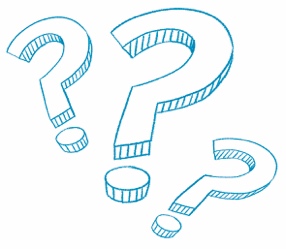 Answer the question at the end of the article. Article Title 